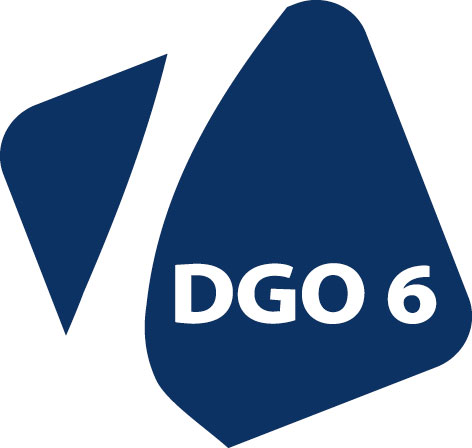 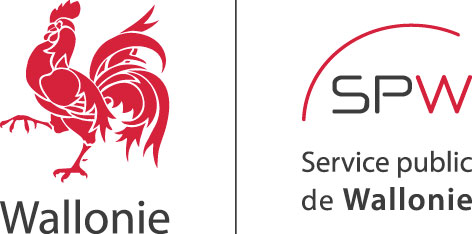 Cadre à compléter par l’entrepriseResponsable de la DirectionPascale-Emmanuelle BASTIN, Directrice ( 081 33 43 65) – economie.sociale@spw.wallonie.beSTRUCTURE DU FORMULAIREFiche signalétique générale du bénéficiaire	3Le bilan des activités	4Partenariats	5Les indicateurs	6bESOINS réels en personnel	7Résultats transposables et/ou utilisables	8Remarques, suggestions, difficultés	9Déclaration sur l’honneur et signatures	10I – FICHE SIGNALETIQUE GENERALE DU BENEFICIAIREDénomination complète du bénéficiaire :	     Forme juridique :				     Adresse du siège social :Personne habilitée légalement à représenter le bénéficiaire :II – LE BILAN DES ACTIVITESPrésentez une brève description de votre projetPrésentez les objectifs prévus. Les objectifs ont-ils été atteints ?  Des difficultés/observations ont-elles été rencontrées ? Si oui, lesquelles ?Présentez les différentes réalisations de votre projetIII – PARTENARIATSDes partenariats ont-ils été mis en place ? Des difficultés/observations ont-elles été rencontrées ? Si oui, lesquelles ?IV – LES INDICATEURSPrésentez et quantifier les indicateurs permettant d’évaluer votre projet, en détaillant au minimum les indicateurs présents dans votre demande de subventionnement. (cfr question 6 de votre demande de subvention initiale)V – BESOINS REELS EN PERSONNELComparez les ETP affectés en définitive au projet par rapport aux besoins estimés lors de votre demande initiale de subvention en remplissant le tableau ci-dessous.Remarques………………………………………………………………………………………………………………………………………………………………………………………………………………………………………………………………………………………………………………………………………………………………………………VI – RESUTATS TRANSPOSABLES ET/OU UTILISABLESPensez-vous que les résultats de votre projet sont transposables ou utilisables par d’autres entreprises d’économie sociale ? Lesquels et en quoi ? Expliquez.VII – REMARQUES, SUGGESTIONS, DIFFICULTESAvez-vous d’autres remarques, suggestions et ou difficultés à développer ?VIII – DECLARATION SUR L'HONNEURLe(s) soussigné(s) (nom, prénom, fonction, adresse):dûment habilité(s) à représenter l'entreprise, déclare(nt) sur l'honneur que les renseignements mentionnés dans le formulaire de demande sont exacts et complets.DATE:	…………………	NOM et qualité	Signature	………………………………………………….	(mention manuscrite « lu et approuvé »)	NOM et qualité	Signature 
	……………………………………………………	(mention manuscrite « lu et approuvé ») DÉPARTEMENT DUDEVELOPPEMENT ECONOMIQUEDIReCTION de l'economie socialePlace de la Wallonie 1 – Bât. IIIB-5100 Namur (Jambes) 081 33 43 80 (Secrétariat) –  081 33 44 55economie.sociale@spw.wallonie.behttp://economie.wallonie.be/deveco.htmlformulaire de rapport d’activitésprojet pilote en économie socialeDécret du 20 novembre 2008 relatif à l’Economie socialeNom du beneficiaire :Adresse :intitule du projet :En application de la loi du 8 décembre 1992 relative à la protection de la vie privée à l’égard du traitement de données à caractère personnel, veuillez noter que le traitement de ces données est confié à la Direction de l’Economie sociale. Le maître du fichier est la Région wallonne. Vous pouvez avoir accès aux données qui vous concernent et en obtenir la rectification éventuelle en vous adressant à la Direction de l’Economie sociale, Place de la Wallonie 1, Bâtiment III à 5100 Jambes –  081/33 43 80 (44 09) –  081/33 44 55 – economie.sociale@. Il est possible d’obtenir des renseignements supplémentaires sur les traitements automatisés de données à caractère personnel auprès de la Commission de la protection de la vie privée.Rue :N° :Boîte :Code postal :Localité :N° Tél :N° Fax:E-Mail :Site Internet :Nom et prénom :Qualité :N° Tél. :N° Gsm :E-Mail :Objectifs Atteints ? Difficultés/observations rencontréesPartenairesObjet de la collaborationDifficultés/observations rencontréesEtapesETP prévusETP effectifs